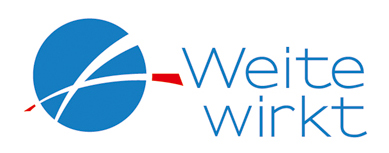 3. Ökumenischer Kirchentag in LippeSehr geehrte Damen und Herren,liebe Kolleginnen und Kollegen,das Schulreferat beteiligt sich am 21. Mai 2016 in Wendlinghausen an dem Lippischen Kirchentag. Die Beteiligung erfolgt mit einem Stand auf dem Markt der Möglichkeiten. Ziel ist es, einen Einblick zu geben in das, was Religionsunterricht heute ausmacht. Seine Chancen und Möglichkeiten zu zeigen. Konzept: Unterschiedliche thematische Einheiten veranschaulichen beispielhaft die Vielfalt religiöser Bildung in Schule. Jede thematische Einheit beginnt jeweils zur vollen Stunde am Stand. Im hinteren Bereich des Standes ist ein kleiner Klassenraum aufgebaut. Besucher dürfen hier in die Rolle eines Schülers bzw. einer Schülerin tauchen. Zu jeder Stunde c.t. wird ein konkreter Bereich durch eine Kollegin/ einen Kollegen aus dem evangelischen Religionsunterricht unter Beteiligung der Besucher bearbeitet. Nach einer 10 minütigen „Unterrichtsphase“ kommt man miteinander ins Gespräch. Ablauf:Weitere Informationen finden Sie im Internet unter www.kirchentag-lippe.de.Konnten wir Sie ein wenig neugierig machen? Wir würden uns über einen Besuch von Ihnen freuen.Mit freundlichen Grüßen aus dem SchulreferatAndreas Mattke und Verena KnaupZeitSchuleThemaAnsprechperson11.00 UhrKarla Raveh Gesamtschule - LemgoHeimat – Fremde.Einblick in einen Schüleraustausch nach IsraelRenate Zimmermann Grob 12.00 UhrGemeinschafts-schuleWenn guten Menschen Böses widerfährtGerald Klaassen13.00 UhrDBBDetmold Integration von Flüchtlingen in Schule und Gesellschaft – ein Pilotprojekt Claus Wagner14.00 UhrGeneralvikariatPaderborn Bibliolog – biblische Texte gemeinsam Verstehen lernenLioba Kolbe15.00 Uhr Holocaust-Projekt Ein theaterpädagogischer Zugang zum HolocaustSteffie Rosenau 16.00 UhrSchulreferat Arbeit mit Schülerinnen und Schüler – Tage der OrientierungAndreas Mattke